Tydzień: 6.04-10.04.2020Agnieszka SzwedzkaTEMAT ZAJĘĆ 13: TRADYCJE WIELKANOCNE- WYSYŁAMY KARTKI ŚWIĄTECZNEDzień dobry Kochani UCZNIOWIE  Świąteczne przygotowania                      w pełni. Dom posprzątany, baranki ulepione, czas pomyśleć o wysłaniu kartki świątecznej Waszej kochanej Pani AgnieszceZapraszam do podjęcia kolejnego wyzwania: wykonajcie w programie Paint kartkę świąteczną z życzeniami i wyślijcie mi na adres agnieszka.szwedzka@op.pl.Dobrej zabawyA TO KARTKA DLA WAS OD MOJEGO SYNA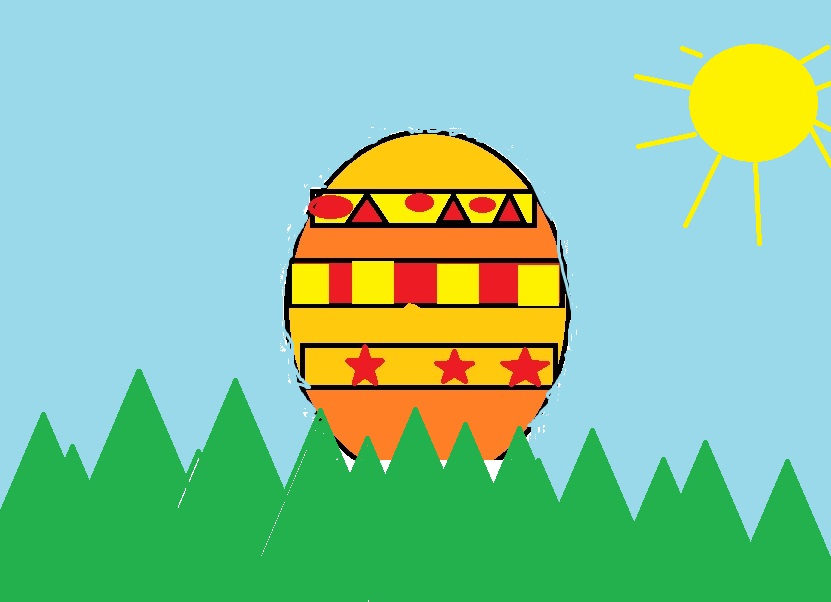 